Madame, Monsieur,1	J'ai l'honneur de vous informer que l'Union internationale des télécommunications (UIT), en collaboration avec la Commission économique des Nations Unies pour l'Europe (CEE-ONU) et le Programme des Nations Unies pour les établissements humains (ONU-Habitat), organise la sixième réunion de l'initiative "Tous unis pour des villes intelligentes et durables" (U4SSC). Cette réunion se déroulera de manière virtuelle le 7 décembre 2021, de 10 h 00 à 15 h 30 (heure de Genève).2	La réunion aura lieu en anglais seulement.3	L'initiative "Tous unis pour des villes intelligentes et durables" (U4SSC), prise par les Nations Unies, est soutenue par 17 institutions et programmes des Nations Unies en vue d'atteindre l'Objectif de développement durable 11, "Faire en sorte que les villes et les établissements humains soient ouverts à tous, sûrs, résilients et durables". L'initiative U4SSC constitue un cadre d'envergure mondiale pour promouvoir les politiques publiques et encourager l'utilisation des TIC pour faciliter et simplifier la transition vers des villes intelligentes et durables. On trouvera de plus amples informations sur cette initiative à l'adresse http://www.itu.int/en/ITU-T/ssc/united/Pages/default.aspx.4	Les principaux objectifs de la réunion sont les suivants:•	Examiner les activités mises en œuvre dans le cadre de l'initiative U4SSC.•	Rendre compte des travaux des groupes thématiques de l'initiative U4SSC.•	Approuver le mandat et le programme de travail annuel de l'initiative U4SSC (2021-2022).•	Présenter les résultats les plus récents obtenus dans le cadre de l'initiative.5	La participation à la réunion est ouverte aux États Membres, aux Membres de Secteur et aux Associés de l'UIT ainsi qu'aux établissements universitaires participant aux travaux de l'UIT, et à toute personne issue d'un pays Membre de l'UIT qui souhaite contribuer aux travaux. Il peut s'agir de personnes qui sont aussi membres d'organisations internationales, régionales ou nationales. La participation est gratuite.6	Les informations relatives à la réunion, notamment le projet de programme, les intervenants, les modalités de connexion à distance et le lien pour l'inscription, seront communiquées sur la page web consacrée à cette manifestation, à l'adresse suivante: https://www.itu.int/en/ITU-T/ssc/united/Pages/202112/meeting.aspx. Ce site web sera actualisé à intervalles réguliers, à mesure que parviendront des informations nouvelles ou modifiées. Les participants sont priés de consulter régulièrement le site pour prendre connaissance des dernières informations. Veuillez noter que l'inscription au webinaire est obligatoire.Veuillez agréer, Madame, Monsieur, l'assurance de ma considération distinguée.Chaesub Lee
Directeur du Bureau de la normalisation 
des télécommunications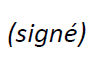 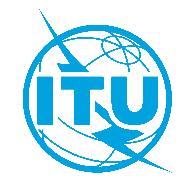 Union internationale des télécommunicationsBureau de la normalisation des télécommunicationsUnion internationale des télécommunicationsBureau de la normalisation des télécommunicationsUnion internationale des télécommunicationsBureau de la normalisation des télécommunicationsGenève, le 13 octobre 2021Genève, le 13 octobre 2021Genève, le 13 octobre 2021Réf.:Circulaire TSB 352Circulaire TSB 352Circulaire TSB 352-	Aux administrations des États Membres de l'Union;-	Aux Membres du Secteur UIT-T;-	Aux Associés de l'UIT-T;-	Aux établissements universitaires participant 
aux travaux de l'UIT-	Aux administrations des États Membres de l'Union;-	Aux Membres du Secteur UIT-T;-	Aux Associés de l'UIT-T;-	Aux établissements universitaires participant 
aux travaux de l'UIT-	Aux administrations des États Membres de l'Union;-	Aux Membres du Secteur UIT-T;-	Aux Associés de l'UIT-T;-	Aux établissements universitaires participant 
aux travaux de l'UITTél.:+41 22 730 6301+41 22 730 6301+41 22 730 6301-	Aux administrations des États Membres de l'Union;-	Aux Membres du Secteur UIT-T;-	Aux Associés de l'UIT-T;-	Aux établissements universitaires participant 
aux travaux de l'UIT-	Aux administrations des États Membres de l'Union;-	Aux Membres du Secteur UIT-T;-	Aux Associés de l'UIT-T;-	Aux établissements universitaires participant 
aux travaux de l'UIT-	Aux administrations des États Membres de l'Union;-	Aux Membres du Secteur UIT-T;-	Aux Associés de l'UIT-T;-	Aux établissements universitaires participant 
aux travaux de l'UITTélécopie:+41 22 730 5853+41 22 730 5853+41 22 730 5853-	Aux administrations des États Membres de l'Union;-	Aux Membres du Secteur UIT-T;-	Aux Associés de l'UIT-T;-	Aux établissements universitaires participant 
aux travaux de l'UIT-	Aux administrations des États Membres de l'Union;-	Aux Membres du Secteur UIT-T;-	Aux Associés de l'UIT-T;-	Aux établissements universitaires participant 
aux travaux de l'UIT-	Aux administrations des États Membres de l'Union;-	Aux Membres du Secteur UIT-T;-	Aux Associés de l'UIT-T;-	Aux établissements universitaires participant 
aux travaux de l'UITCourriel:u4ssc@itu.intu4ssc@itu.intu4ssc@itu.intCopie:-	Aux Présidents et Vice-Présidents des commissions d'études;-	À la Directrice du Bureau de développement des télécommunications;-	Au Directeur du Bureau des
radiocommunicationsCopie:-	Aux Présidents et Vice-Présidents des commissions d'études;-	À la Directrice du Bureau de développement des télécommunications;-	Au Directeur du Bureau des
radiocommunicationsCopie:-	Aux Présidents et Vice-Présidents des commissions d'études;-	À la Directrice du Bureau de développement des télécommunications;-	Au Directeur du Bureau des
radiocommunicationsObjet:Sixième réunion de l'initiative "Tous unis pour des villes intelligentes et durables"
(réunion virtuelle, 7 décembre 2021)Sixième réunion de l'initiative "Tous unis pour des villes intelligentes et durables"
(réunion virtuelle, 7 décembre 2021)Sixième réunion de l'initiative "Tous unis pour des villes intelligentes et durables"
(réunion virtuelle, 7 décembre 2021)Sixième réunion de l'initiative "Tous unis pour des villes intelligentes et durables"
(réunion virtuelle, 7 décembre 2021)Sixième réunion de l'initiative "Tous unis pour des villes intelligentes et durables"
(réunion virtuelle, 7 décembre 2021)